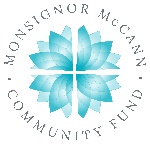 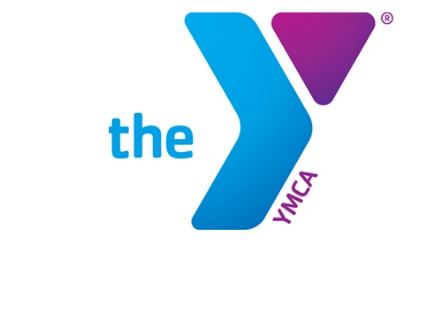 Newton YMCA/Monsignor McCannSpring 2024 Youth Soccer Schedule -Pre K 4 &5 Division IIITeam			Coach			Team Name			Phone #Team 1			Levi Schwartz		Goal Getters			641-840-0978		Team 2		 	Bridget shoemaker	Geckos				641-840-2929Team 3			Rachel Bauer		Chipmunks			641-275-7671 		Team 4			Taylor Osmundson	Anteaters			515-991-7764		Team 5			Kimberly Powers	Polar Bears			515-231-5906Team 6			Kiya Sanders		Speed Demons 			641-840-2834All games played Saturday morning on Pre K Field ILeague is 3 v 3 with no goalieNewton YMCA1701 S. Eighth Ave. E Newton, Iowa 50208(p) 641-792-4006 (e) scott.taylor@newtonymca.org TimeApril 13April 20April 2710:152 vs 54 vs 62 vs 310:451 vs 43 vs 54 vs 511:153 vs 61 vs 21 vs 6TimeMay 4May 11May 1810:151 vs 31 vs 52 vs 510:452 vs 42 vs 63 vs 611:155 vs 63 vs 41 vs 4